Table S2: Risk estimates for SNPs correlated with rs56137030 and combined analyses with rs56137030 for all studies combinedTable S2: Risk estimates for SNPs correlated with rs56137030 and combined analyses with rs56137030 for all studies combinedTable S2: Risk estimates for SNPs correlated with rs56137030 and combined analyses with rs56137030 for all studies combinedTable S2: Risk estimates for SNPs correlated with rs56137030 and combined analyses with rs56137030 for all studies combinedTable S2: Risk estimates for SNPs correlated with rs56137030 and combined analyses with rs56137030 for all studies combinedTable S2: Risk estimates for SNPs correlated with rs56137030 and combined analyses with rs56137030 for all studies combinedTable S2: Risk estimates for SNPs correlated with rs56137030 and combined analyses with rs56137030 for all studies combinedTable S2: Risk estimates for SNPs correlated with rs56137030 and combined analyses with rs56137030 for all studies combinedTable S2: Risk estimates for SNPs correlated with rs56137030 and combined analyses with rs56137030 for all studies combinedTable S2: Risk estimates for SNPs correlated with rs56137030 and combined analyses with rs56137030 for all studies combinedTable S2: Risk estimates for SNPs correlated with rs56137030 and combined analyses with rs56137030 for all studies combinedTable S2: Risk estimates for SNPs correlated with rs56137030 and combined analyses with rs56137030 for all studies combinedTable S2: Risk estimates for SNPs correlated with rs56137030 and combined analyses with rs56137030 for all studies combinedTable S2: Risk estimates for SNPs correlated with rs56137030 and combined analyses with rs56137030 for all studies combinedSNPPositionaAllelebCAFc% change in BMI per coding alleled% change in BMI per coding allelednom.pp.hetCorrelation with rs56137030Correlation with rs56137030Results for combined analyses with rs56137030eResults for combined analyses with rs56137030e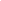 CodingBaselinebeta estimate95%CIr2 in AAr2 in EANom.p for listed SNPNom.p for rs56137030SNPs correlated at r2>0.5 in AA with rs56137030 (ordered by r2 with rs56137030 in AA)SNPs correlated at r2>0.5 in AA with rs56137030 (ordered by r2 with rs56137030 in AA)SNPs correlated at r2>0.5 in AA with rs56137030 (ordered by r2 with rs56137030 in AA)SNPs correlated at r2>0.5 in AA with rs56137030 (ordered by r2 with rs56137030 in AA)SNPs correlated at r2>0.5 in AA with rs56137030 (ordered by r2 with rs56137030 in AA)SNPs correlated at r2>0.5 in AA with rs56137030 (ordered by r2 with rs56137030 in AA)SNPs correlated at r2>0.5 in AA with rs56137030 (ordered by r2 with rs56137030 in AA)SNPs correlated at r2>0.5 in AA with rs56137030 (ordered by r2 with rs56137030 in AA)SNPs correlated at r2>0.5 in AA with rs56137030 (ordered by r2 with rs56137030 in AA)rs5613703053825905AG0.121.35(0.75,1.95)8.3E-061.3E-01NANANANAchr16:5382372753823727CT0.111.34(0.73,1.96)1.8E-056.2E-020.910.938.8E-012.8E-01rs1046828053827479GA0.111.01(0.39,1.62)1.4E-032.5E-010.910.987.2E-019.2E-01rs1107599353837144AC0.120.98(0.36,1.59)1.5E-032.8E-010.910.935.0E-016.2E-01rs1164284153845487AC0.110.88(0.25,1.52)5.7E-032.2E-010.910.808.1E-012.2E-01rs1214983253842908AG0.120.92(0.31,1.54)2.5E-033.8E-010.910.938.3E-019.3E-01rs1781749753815435GA0.110.99(0.37,1.6)1.8E-032.9E-010.910.958.2E-019.2E-01rs1781771253821125GA0.111.03(0.41,1.64)1.1E-032.4E-010.910.985.4E-019.3E-01rs1781796453828066AG0.121.02(0.42,1.61)8.6E-043.5E-010.910.987.9E-018.3E-01rs375181253818460AC0.111.02(0.40,1.63)1.2E-032.5E-010.910.955.3E-018.9E-01rs6203340553822387TC0.121.35(0.74,1.97)1.4E-056.0E-020.910.986.9E-014.0E-01rs6203340853827962GA0.111.03(0.41,1.64)1.1E-032.6E-010.910.985.4E-017.0E-01rs718825053834607CT0.121.34(0.74,1.94)1.3E-058.3E-020.910.956.9E-014.4E-01rs7280561153831354AG0.120.97(0.37,1.56)1.3E-033.4E-010.910.938.7E-018.8E-01rs7280561253834608AG0.121.36(0.75,1.98)1.4E-053.9E-020.910.955.4E-013.0E-01rs7280561353837342GA0.120.89(0.30,1.49)3.3E-032.7E-010.910.937.9E-018.7E-01rs6203341353830055GC0.121.33(0.73,1.93)1.4E-054.5E-020.820.915.4E-013.1E-01rs6203340653824226GA0.140.85(0.30,1.41)2.5E-038.6E-020.750.959.1E-015.5E-03rs1164201553802494AG0.111.09(0.47,1.70)4.9E-043.2E-010.730.911.6E-015.1E-01rs142108553800954GA0.121.11(0.49,1.72)3.0E-042.6E-010.730.918.0E-025.8E-01rs155890253803574TA0.121.13(0.45,1.80)1.0E-032.4E-010.730.911.2E-016.0E-01rs5587272553809123AG0.111.09(0.47,1.70)5.3E-043.3E-010.730.911.8E-015.5E-01rs5609464153806453GA0.121.12(0.50,1.73)2.8E-042.7E-010.730.916.4E-024.6E-01rs6203340053811788GA0.121.35(0.75,1.95)1.1E-051.3E-010.730.959.0E-016.2E-01rs6204840253803223AG0.121.13(0.51,1.74)2.4E-042.6E-010.730.916.5E-025.1E-01rs1164909153845169GT0.161.10(0.54,1.65)9.1E-051.4E-010.690.877.3E-013.1E-02rs992261953831771AC0.190.69(0.20,1.19)5.7E-034.5E-010.550.874.7E-012.3E-01rs993149453827179GC0.190.94(0.45,1.44)1.6E-043.4E-010.550.915.3E-011.6E-02SNPs correlated at r2>0.2 to <0.5 in AA with rs56137030 (ordered by r2 with rs56137030 in AA)SNPs correlated at r2>0.2 to <0.5 in AA with rs56137030 (ordered by r2 with rs56137030 in AA)SNPs correlated at r2>0.2 to <0.5 in AA with rs56137030 (ordered by r2 with rs56137030 in AA)SNPs correlated at r2>0.2 to <0.5 in AA with rs56137030 (ordered by r2 with rs56137030 in AA)SNPs correlated at r2>0.2 to <0.5 in AA with rs56137030 (ordered by r2 with rs56137030 in AA)SNPs correlated at r2>0.2 to <0.5 in AA with rs56137030 (ordered by r2 with rs56137030 in AA)SNPs correlated at r2>0.2 to <0.5 in AA with rs56137030 (ordered by r2 with rs56137030 in AA)SNPs correlated at r2>0.2 to <0.5 in AA with rs56137030 (ordered by r2 with rs56137030 in AA)SNPs correlated at r2>0.2 to <0.5 in AA with rs56137030 (ordered by r2 with rs56137030 in AA)rs1164671553824007AG0.190.84(0.33,1.36)1.1E-032.2E-020.480.648.6E-012.2E-03chr16:5381731853817318AG0.061.23(0.36,2.10)5.7E-031.1E-010.470.187.4E-016.5E-04rs1164702053823990TC0.200.73(0.24,1.23)3.5E-031.3E-020.420.656.4E-017.2E-04rs2843276153823878CT0.190.83(0.34,1.33)9.7E-042.6E-020.420.659.1E-012.4E-03rs994134953825488AG0.190.69(0.20,1.19)5.4E-035.7E-010.420.915.4E-012.5E-01rs992270853831146AG0.210.64(0.13,1.16)1.6E-021.1E-010.400.895.5E-016.7E-01rs993050653830465GA0.220.66(0.19,1.14)5.5E-031.6E-010.380.873.0E-011.3E-01rs993304053830867TA0.220.65(0.18,1.13)6.0E-031.6E-010.380.873.6E-011.3E-01rs992731753820996GC0.260.85(0.42,1.29)1.5E-043.1E-020.340.981.4E-016.4E-03rs7280366453784911GA0.890.13(-0.57,0.84)7.1E-011.5E-010.320.115.5E-021.8E-06rs2856772553826028CT0.220.87(0.4,1.35)2.4E-041.9E-010.320.914.2E-017.8E-03Index SNPs of GWAS (variants highlighted in previous studies of EA; all in FTO intron 1 region)Index SNPs of GWAS (variants highlighted in previous studies of EA; all in FTO intron 1 region)Index SNPs of GWAS (variants highlighted in previous studies of EA; all in FTO intron 1 region)Index SNPs of GWAS (variants highlighted in previous studies of EA; all in FTO intron 1 region)Index SNPs of GWAS (variants highlighted in previous studies of EA; all in FTO intron 1 region)Index SNPs of GWAS (variants highlighted in previous studies of EA; all in FTO intron 1 region)Index SNPs of GWAS (variants highlighted in previous studies of EA; all in FTO intron 1 region)Index SNPs of GWAS (variants highlighted in previous studies of EA; all in FTO intron 1 region)Index SNPs of GWAS (variants highlighted in previous studies of EA; all in FTO intron 1 region)Index SNPs of GWAS (variants highlighted in previous studies of EA; all in FTO intron 1 region)rs993960953820527TA0.520.04(-0.33,0.41)8.2E-015.5E-010.140.954.5E-012.9E-02rs805013653816275AC0.440.42(0.03,0.82)3.2E-024.9E-020.150.956.5E-015.5E-02rs1421085see abovers1781744953813367CA0.390.37(-0.02,0.77)5.9E-025.6E-020.140.959.9E-016.8E-02rs112198053809247AG0.470.35(-0.02,0.73)7.2E-022.4E-010.090.858.3E-014.3E-02rs1558902see abovers649964053769677AG0.650.05(-0.34,0.44)8.1E-011.6E-010.000.129.1E-018.0E-03see abovers9941349see aboveaSNPposition based on build 37aSNPposition based on build 37aSNPposition based on build 37bCoding = coding allele, Base= baseline allele (risk estimates provide the log additive effect per copy of the coding allele); cCAF= coding allele frequencybCoding = coding allele, Base= baseline allele (risk estimates provide the log additive effect per copy of the coding allele); cCAF= coding allele frequencybCoding = coding allele, Base= baseline allele (risk estimates provide the log additive effect per copy of the coding allele); cCAF= coding allele frequencybCoding = coding allele, Base= baseline allele (risk estimates provide the log additive effect per copy of the coding allele); cCAF= coding allele frequencybCoding = coding allele, Base= baseline allele (risk estimates provide the log additive effect per copy of the coding allele); cCAF= coding allele frequencybCoding = coding allele, Base= baseline allele (risk estimates provide the log additive effect per copy of the coding allele); cCAF= coding allele frequencybCoding = coding allele, Base= baseline allele (risk estimates provide the log additive effect per copy of the coding allele); cCAF= coding allele frequencybCoding = coding allele, Base= baseline allele (risk estimates provide the log additive effect per copy of the coding allele); cCAF= coding allele frequencybCoding = coding allele, Base= baseline allele (risk estimates provide the log additive effect per copy of the coding allele); cCAF= coding allele frequencybCoding = coding allele, Base= baseline allele (risk estimates provide the log additive effect per copy of the coding allele); cCAF= coding allele frequencybCoding = coding allele, Base= baseline allele (risk estimates provide the log additive effect per copy of the coding allele); cCAF= coding allele frequencybCoding = coding allele, Base= baseline allele (risk estimates provide the log additive effect per copy of the coding allele); cCAF= coding allele frequencydAssociation analysis that only includes the listed SNPdAssociation analysis that only includes the listed SNPdAssociation analysis that only includes the listed SNPdAssociation analysis that only includes the listed SNPdAssociation analysis that only includes the listed SNPdAssociation analysis that only includes the listed SNPeAssociation analysis with rs56137030 and a listed SNP in the same modeleAssociation analysis with rs56137030 and a listed SNP in the same modeleAssociation analysis with rs56137030 and a listed SNP in the same modeleAssociation analysis with rs56137030 and a listed SNP in the same modeleAssociation analysis with rs56137030 and a listed SNP in the same modeleAssociation analysis with rs56137030 and a listed SNP in the same modeleAssociation analysis with rs56137030 and a listed SNP in the same modeleAssociation analysis with rs56137030 and a listed SNP in the same model